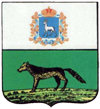           Администрация      сельского поселения              Светлодольск   муниципального района             Сергиевский       Самарской области    ПОСТАНОВЛЕНИЕ      «27» ноября  2018 г.                  №  47О подготовке проекта планировки территории и проекта межевания территории объекта  «Объекты придорожного сервиса «Раздолье» в границах  сельского поселения Светлодольск муниципального района Сергиевский Самарской областиРассмотрев предложение ООО «ГЕОИД» о подготовке проекта планировки территории и проекта межевания территории, в соответствии со статьей 45 и 46 Градостроительного кодекса Российской Федерации, Администрация сельского поселения Светлодольск муниципального района Сергиевский Самарской области  ПОСТАНОВЛЯЕТ:1. Подготовить проект планировки территории и проект межевания территории объекта: «Объекты придорожного сервиса «Раздолье» в отношении территории, находящейся в границах сельского поселения Светлодольск муниципального района Сергиевский Самарской области, в границах земельного участка с кадастровым номером: 63:31:1019002:72 в собственности гр. Беседина О.В. и на землях неразграниченной государственной собственности в кадастровом квартале 63:31:1019002 (схема расположения прилагается), с целью выделения элементов планировочной структуры, установления параметров планируемого развития элементов планировочной структуры, зон планируемого размещения вышеуказанного объекта, а также определения границ земельных участков, предназначенных для размещения  объекта: «Объекты придорожного сервиса «Раздолье» в срок до 31.12.2018 года.        В указанный в настоящем пункте срок ООО «ГЕОИД» обеспечить представление в администрацию сельского поселения Светлодольск муниципального района Сергиевский Самарской области подготовленный проект планировки территории и проект межевания территории объекта:  «Объекты придорожного сервиса «Раздолье».2. Установить срок подачи физическими и (или) юридическими лицами предложений, касающихся порядка, сроков подготовки и содержания документации по планировке территории, указанной в пункте 1 настоящего Постановления, до 07.12.2018 года.         3. Опубликовать настоящее постановление в газете «Сергиевский вестник».         4. Настоящее Постановление вступает в силу со дня его официального опубликования.Контроль за выполнением настоящего постановления оставляю за собой.Глава сельского поселения Светлодольскмуниципального района Сергиевский                                                    Н.В. АндрюхинВторова В.М. 8(84655)21640